UA: 000000000043173 - EE JOAQUIM RIBEIROUA: 000000000010712 - EE ARMANDO FALCONE - PROF.UA: 000000000043052 - EE GABRIEL POZZI - PROF.UA: 000000000043063 - EE CASTELLO BRANCOUA: 000000000043171 - EE MICHEL ANTONIO ALEM - PROF.UA: 000000000043176 - EE ODILON CORREA - PROF.UA: 000000000043183 - EE MARCELO DE MESQUITA - PROF.UA: 000000000058728 - EE LIDIA ONELIA KALIL AUN CREPALDI - PROFA.UA: 000000000062672 - EE DELCIO BACCARO - PROF.UA: 000000000070780 - EE ROBERTO GARCIA LOSZ - PROF.CPFServidor/EmpregadoRecadastrarJustificar085351948-00SANDRA MARIA VALENTE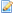 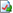 104384218-76VALDICELIA DO CARMO DENARDI114338428-82CPFNomeData de NascimentoSituação1101129168-13ROSELI DA SILVA02/01/1970Não RecadastradoCPFNomeData de NascimentoSituação1292858588-56RAFAEL HENRIQUE DOS SANTOS28/01/1982Não RecadastradoCPFNomeData de NascimentoSituação1095746178-07ANA MARIA FERRO06/01/1964Não RecadastradoCPFNomeData de NascimentoSituação1102384248-39LIA MARCIA ALCANTARA MARINHO28/01/1960Não RecadastradoCPFNomeData de NascimentoSituação1113869468-18MARIA ANGELA DEBOLETTA NAVARRO PEREIRA29/01/1961Não RecadastradoCPFNomeData de NascimentoSituação1278037978-22JOSIANE SOARES DE FARIA02/01/1979Não Recadastrado2278037978-22JOSIANE SOARES DE FARIA02/01/1979Não RecadastradoCPFNomeData de NascimentoSituação1323568908-74RODRIGO HENRIQUE VERONEZE31/01/1985Não Recadastrado2323568908-74RODRIGO HENRIQUE VERONEZE31/01/1985Não RecadastradoCPFNomeData de NascimentoSituação1434383008-00MARIO SARTORI24/01/1951Não RecadastradoCPFNomeData de NascimentoSituação1181065708-35LAUREN ISABEL RODRIGUES07/01/1960Não Recadastrado